   ПРОГРАММАНаучно-практической конференции«Состояние и проблемы системы авиатопливообеспечения гражданской авиации в современных условиях »Организатор: Ассоциация организаций авиатопливообеспечения воздушных судов гражданской авиации Научное сопровождение: ФГУП «Государственный научно-исследовательский институт гражданской авиации (ГосНИИ ГА)  Время проведения: 11 февраля 2015 г. Место проведения: Международный выставочный центр «Крокус Экспо», корпус 2, павильон 3, отель «АКВАРИУМ». 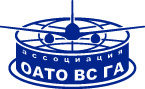                                       Ассоциация организаций авиатопливообеспечениявоздушных судов гражданской авиации(Ассоциация ОАТО ВС ГА)                                      Ассоциация организаций авиатопливообеспечениявоздушных судов гражданской авиации(Ассоциация ОАТО ВС ГА)11 февраля 2015 г.11 февраля 2015 г.1030 – 1100Регистрация участников Научно-практической конференции.1100 – 1105Открытие конференции. Вольфзон С.Я. - Председатель Правления Ассоциации ОАТО ВС ГА, член Общественного совета Росавиации, почетный доктор МГТУ ГА, Почетный работник транспорта России, Почетный железнодорожник  1105 – 1125 Доклад: «Проблемы Гражданской авиации Российской федерации на современном этапе и её составной части - системы авиатопливообеспечения»Смирнов Олег Михайлович - Президент Фонда развития инфраструктуры воздушного транспорта «Партнер гражданской авиации», член Общественного совета Росавиации, Председатель комиссии по гражданской авиации Общественного совета Ространснадзора, Заслуженный пилот СССР, Отличник Аэрофлота 1125 – 1145Доклад: «Актуальные вопросы авиатопливообеспечения Гражданской авиации Российской Федерации»Урявин Сергей Петрович - директор центра сертификации авиаГСМ ФГУП ГосНИИ ГА, кандидат технических наук1145 – 1205Доклад: «Правовые основы авиатопливообеспечения гражданской авиации»Осипов Олег Петрович - директор ООО «Научно-производственное объединение Агрегат», кандидат технических наук1205 – 1225Доклад: «Совершенствование воздушного законодательства,  механизмов государственного регулирования и поддержки деятельности объектов авиатопливообеспечения» Лебедев Виталий Владимирович – управляющий директор ЗАО «Домодедово Фьюэл Сервисиз», кандидат технических наук1225 – 1245  Доклад: «Анализ изменений Воздушного Кодекса РФ и требований технических регламентов Таможенного союза применительно к проектированию и сертификации оборудования авиатопливообеспечения». Талаев Анатолий Георгиевич - заместитель руководителя ЦСНАТ ООО НИИЦ «АГРЕГАТ-тест», кандидат технических наук 1245 – 1305 Доклад: «Работа малых ТЗК в региональных аэропортах, государственный контроль в современных условиях»Андреев Василий Петрович – генеральный директор ООО «ТЗК «Планета»1305 – 1320 Доклад: «Актуализация требований действующих документов в отношении проектирования объектов авиатопливообеспечения»Муртазин Тимур Мансурович – главный инженер проекта ГУП «Институт нефтехимпереработки Республики Башкортостан», кандидат технических наук 1320 -  1400Перерыв. Кофе-брейк.1400 – 1415Доклад: «Антикоррозионная защита резервуаров. Хранение авиационного топлива»  Шидловский Сергей Владиславович – генеральный директор ООО «Промзащита»1415 – 1430Доклад: «Реновация и техническое обслуживание наземных средств заправки воздушных судов авиатопливом» Буза Александр Иванович – генеральный директор ООО «Джет Энерджи»1430  -  1445Доклад: «Аэродромные топливозаправщики - от сложного к простому»Кравцов Дмитрий Станиславович – генеральный директор ООО «НПО «ДКДжет»1445 -   1500Доклад: «Математическое моделирование производственных процессов топливо-заправочного комплекса»Дружинин Никита Александрович – главный инженер ЗАО «Топливо-заправочный сервис»1500 – 1515Доклад: «Автоматизированные системы коммерческого учёта и сведения товарного и бухгалтерского баланса авианефтепродуктов»Годнев Александр Геннадьевич – генеральный директор ООО «Научно-технический центр информационно-измерительной техники», кандидат технических наук, доцент, заслуженный испытатель космической техники.1515 – 1530Доклад: «Средства заправки и топливное оборудование ООО «ТЗК Туполев Сервис» для аэропортов и вертолётных площадок»Литинский Григорий Иванович – руководитель проекта ООО «ТЗК Туполев Сервис»Дмитриев Александр Владимирович – генеральный директор ООО «ТЗК Туполев Сервис»1530 – 1545Доклад: «Современные технические решения в аэродромных топливозаправщиках производства ЗАО «Завод специальной техники»Козодаев Матвей Павлович – менеджер  ЗАО «Завод специальной техники»1545 – 1600Доклад: «Практическая направленность подготовки специалистов авиатопливо-обеспечения в Ульяновском высшем авиационном училище гражданской авиации (институте)»Калякин Алексей Витальевич – заместитель заведующего кафедрой авиатопливообеспечения ФГБОУ ВПО УВАУ ГА(И), кандидат технических наук, доцент, Почётный работник высшего профессионального образования.1600 -  1615Доклад: «Реализация Программы привлечения молодых специалистов для аэропорта Домодедово» Лапшин Алексей Ростиславович – начальник группы обеспечения производства  ЗАО «Домодедово Фьюэл Сервисиз»16 15  – 1630Обсуждение докладов, принятие резолюции конференцииВольфзон Семён Яковлевич – председатель Правления Ассоциации ОАТО ВС ГА.1630– 1800Дружественный ужин